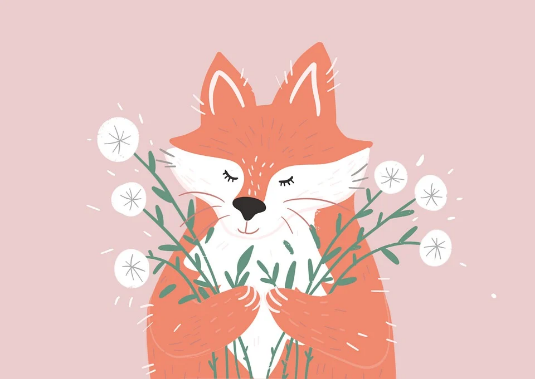 2. B	 TÝDENNÍ PLÁN35. týden	(24.4. – 28.4. 2023) PŘEDMĚTCO BUDEME UČIT?JAK SE MI DAŘÍ?JAK ZPRACOVÁVÁME V PŘÍPADĚ NEMOCI?ČESKÝ JAZYKPS 2. díl str. 20 - 22Zvládám pravopis probraných jevů. Píšu správně skupiny DĚ, TĚ, NĚ, BĚ, PĚ, VĚ, MĚ ve slovech. ČESKÝ JAZYKučebnice str. 72 - 75Zvládám pravopis probraných jevů. Píšu správně skupiny DĚ, TĚ, NĚ, BĚ, PĚ, VĚ, MĚ ve slovech. písemně 72/9,11,12; 75/5,7       ČTENÍ,       PSANÍčítanka str. 110 - 112Dokážu číst se správnou intonací a hlasitostí.Odpovím na otázky k textu.Nacvičuji výrazové čtení zadaného textu.       ČTENÍ,       PSANÍPísanka 2. díl str. 21 - 22Napíši správně abecedu tiskacím a psacím písmem. Opíšu a přepíšu správně slova a věty.MATEMATIKAPS 2. díl str. 36 - 39  Sčítám a odčítám do 100.Pracuji v různých prostředích, hledám více možností a nevzdávám se.Umím zpaměti násobit a dělit 2, 3, 4, 5.Řeším slovní úlohy. Vyberu správnou síť krychle. Zpaměti násobilka 2,3,4,5.PRVOUKAPS str. 60,62Popíši části těla savců a ryb. Znám společné znaky savců a ryb. 